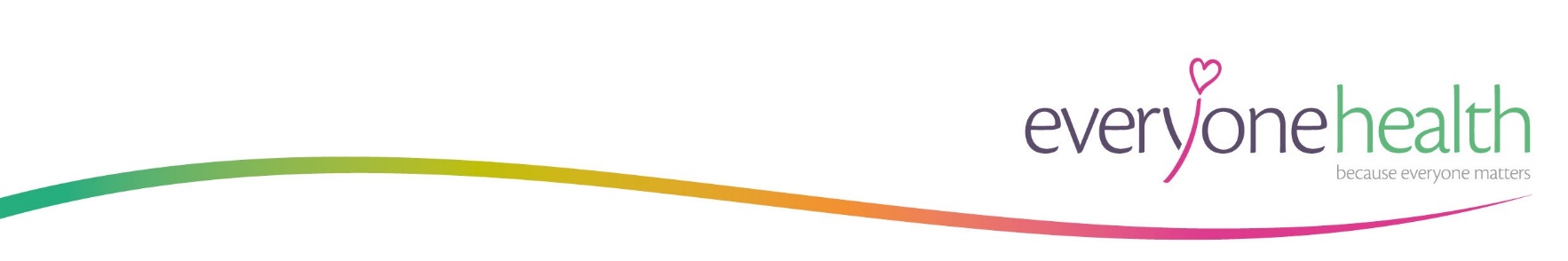 JOB DESCRIPTIONSTOP SMOKING PRACTITIONER/HEALTH TRAINERMAIN PURPOSEHealth trainers help their clients to assess their lifestyle choices and wellbeing, set goals for improving their health, agree action-plans, and provide practical support and information that will help people to sustain their new health behaviours. Working as a health trainer in our services, you will be: helping people identify how their behaviours may be affecting their health supporting individuals to create a health plan to help make changes to improve their health, which include achieving a health weight, stopping smoking, drinking less and moving more. coordinating other service elements and specialities (e.g. stop smoking service, weight management service) into one cohesive service for the individual helping individuals to become more knowledgeable about things that can affect their health and wellbeing signposting to other agencies and professionals SUMMARY OF RESPONSIBILITIES AND DUTIES Identify and engage with individuals from agreed target groups providing information to individuals about the relationship between behaviours and health, promoting improvement in their health and wellbeing. 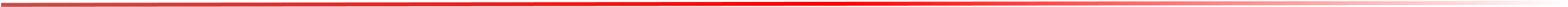 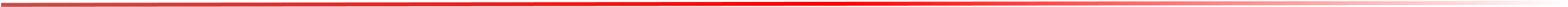 Support and motivate individuals on a 1-1 basis of around 6-8 sessions over a 12 week period, to identify their health needs and assess the barriers that prevent them from making healthy choices. You will be assisting individuals in learning how to make better health choices and support them in initiating and sustaining appropriate behavioural changes using their 'personal health plan' (PHP). Deliver evidence-based health intervention programmes including smoking cessation and Adult weight management pathways. Be accountable for the monitoring and achievement of service key performance indicators (KPIs) and other quality related targets. Provide ongoing support to a caseload of referrals, supporting each client in line with national and company standards.Adhere to service protocols and procedures in relation to the provision of supportive pharmacotherapy medication for clients giving up smoking Keep accurate records and written reports and ensure patient contact data is recorded in accordance with Everyone Health and Commissioner Policies, to ensure compliance with Information Governance GDPR and Data Protection in relation to client and patient information. Deliver outstanding patient care, demonstrating empathy, understanding, attention to detail, and a commitment to delivering a quality service.  Keep abreast of the holistic range of services available in the community by developing links with service providers and keeping up-to-date with service changes and developments, in order to appropriately signpost individuals to the service then need when they need them  PERSON SPECIFICATIONSKILLS & ABILITIES Be able to plan and manage own time and activities around the needs of individuals in the community to respond effectively to referralsAbility to keep accurate records of activity to provide data and monitoring information Effective numeracy and literacy skills  Emotionally sensitive and empathetic to members of the public who wish to improve their health, to be supportive and encouraging to people in difficult (sometimes frustrating) situationsValue and be respectful of other people – regardless of background or circumstances Have strong interpersonal and communication skillsBe flexible with good time management and planning skills Be interested in motivating and supporting both individuals and groups in the community and over the telephone 2. KNOWLEDGE In depth knowledge of local communitiesKnowledge of the challenges to achieving health improvement amongst local vulnerable and deprived communities 3. EXPERIENCE Experience of working with and engaging individuals and groups of adults Experience of actively engaging with local communities Experience of using Microsoft programmes (Word and Excel)  Experience of team working Experience of managing a personal workload or caseload 4. QUALIFICATIONS Essential: GCSE Maths and English to at least Grade C, or equivalent.  Desirable: Recognised Health Trainer qualifications e.g. City & Guilds Level 3 Certificate for Health Trainers, or equivalent, or Royal Institute of Public Health Level 2 Understanding Health Improvement or equivalent. If this is not held, the post holder will be supported in achieving these qualifications within the probationary period. NCSCT registered smoking practitioner 5. SPECIAL CONDITIONS Highly motivated self-starter with resilience, determination and the ability to see jobs through to completion. Role incorporates some evening / weekend working, with occasional travel across Devon, working in a variety of settings. This role is prominently working from home delivering virtual clinic appointments Full UK Driving licence and access to a car for work- with ‘business purposes’ insurance. Evidence of a personal commitment to continuing professional development and to maintaining an up-to-date professional knowledge supporting the development of business within the company. This post involves working with vulnerable adults and as such the post holder will be required to apply for a disclosure of criminal records at an enhanced level (DBS). 6. SAFEGUARDING Everyone Health Ltd is committed to safeguarding and promoting the welfare of the adults, young people and children who use the services. All staff have a responsibility to report any identified concerns of abuse or exploitation through the appropriate route in line with the respective policies and procedures. 